Reconozcamos el número 0Observa  y aprende.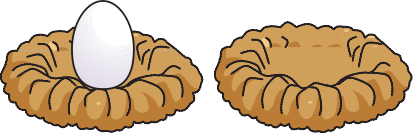 Disminuye un pato cada vez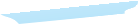 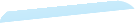 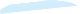 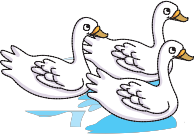 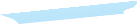 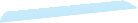 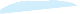 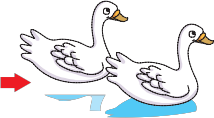 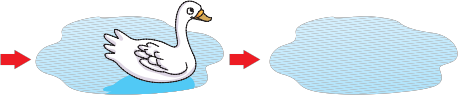 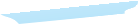 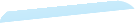 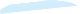 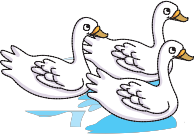 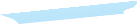 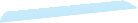 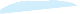 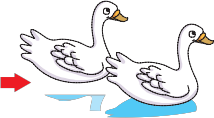 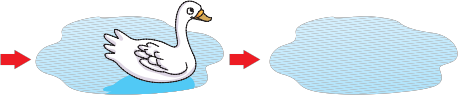 Comenta. ¿Cuantas manzanas hay en el primer plato?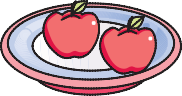 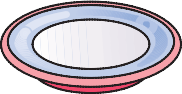 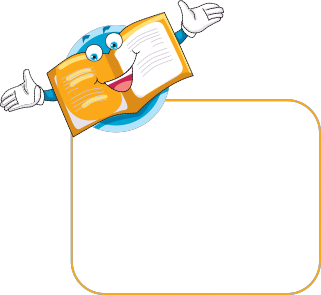 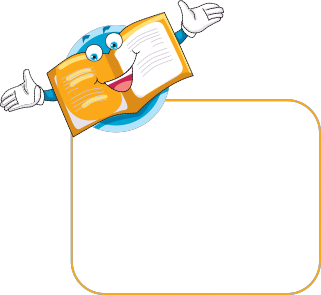 Colorear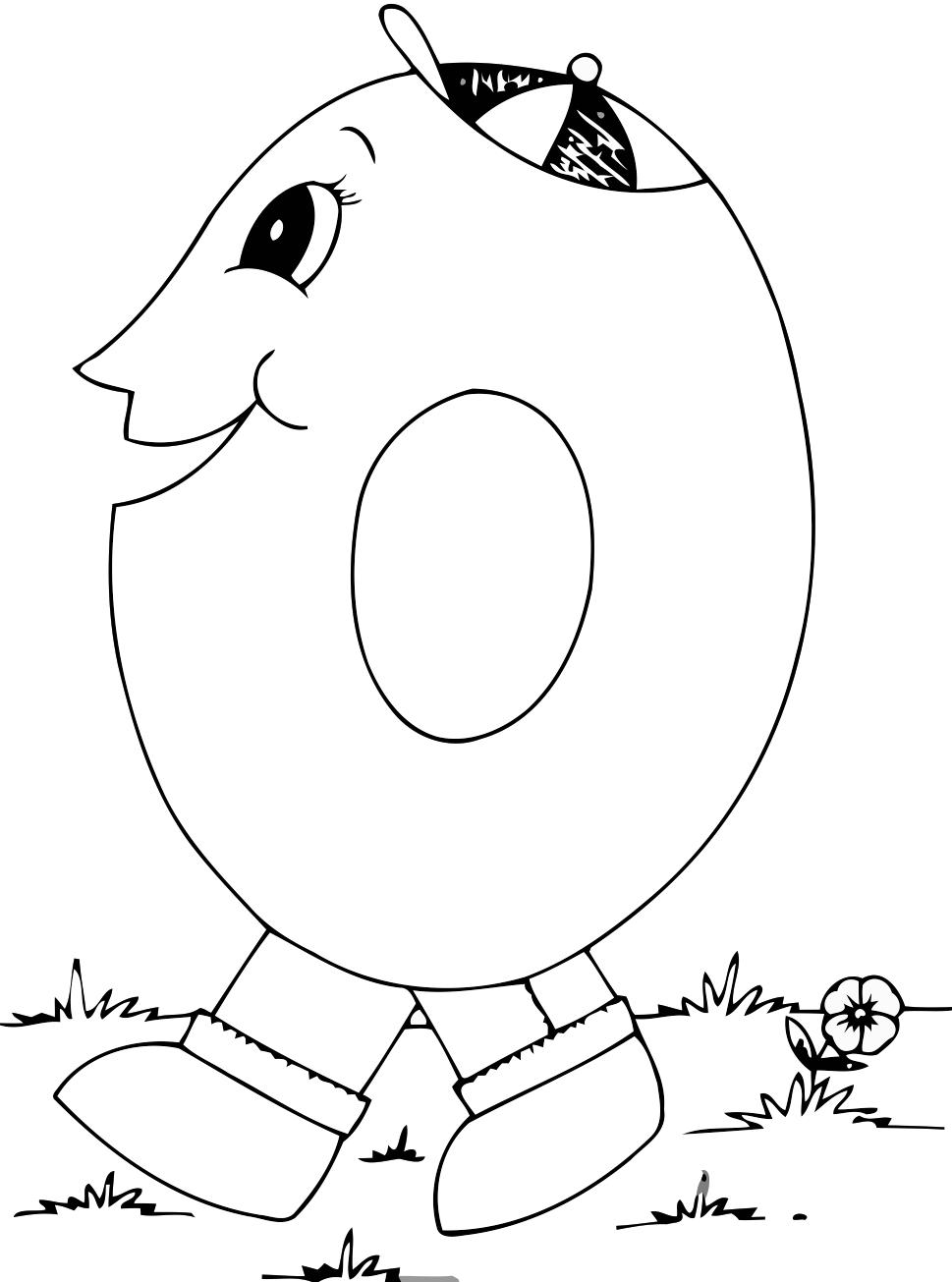 